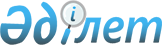 Об организации и обеспечении приписки граждан Индерского района 1995 года  рождения к призывному участку в январе-марте 2012 года
					
			Утративший силу
			
			
		
					Постановление акима Индерского района Атырауской области от 16 февраля 2012 года № 8. Зарегистрировано Департаментом юстиции Атырауской области 29 февраля 2012 года № 4-6-125. Утратило силу - решением акима Индерского района Атырауской области от 26 марта 2012 года № 16

      Сноска. Утратило силу - решением акима Индерского района Атырауской области от 26.03.2012 № 16

      Руководствуясь подпунктом 13 пункта 1 статьи 33 Закона Республики Казахстан от 23 января 2001 года "О местном государственном управлении и самоуправлении в Республике Казахстан", статьями 16, 17 Закона Республики Казахстан от 8 июля 2005 года "О воинской обязанности и воинской службе", постановлением Правительства Республики Казахстан от 5 мая 2006 года № 371 "Об утверждении правил о порядке ведения воинского учета военнообязанных и призывников в Республике Казахстан" РЕШИЛ:



      1. Организовать и провести приписку к призывному участку Индерского района Атырауской области граждан мужского пола 1995 года рождения, которым в год приписки исполняется семнадцать лет, а также граждан достигших двацатисемилетнего возраста ранее не прошедших приписку в январе – марте месяце 2012 года.



      2. Контроль за исполнением настоящего решения возложить на заместителя акима района Балахметова А.



      3. Решение вступает в силу со дня государственной регистрации в органах юстиции и вводится в действие по истечении десяти календарных дней после дня его первого официального опубликования.      Аким района                                Б. Сарсенгалиев
					© 2012. РГП на ПХВ «Институт законодательства и правовой информации Республики Казахстан» Министерства юстиции Республики Казахстан
				